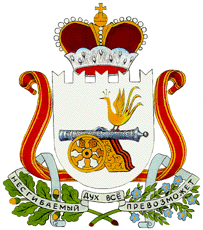 Администрация ЛЕОНИДОВСКОГО сельского поселенияЕЛЬНИНСКОГО РАЙОНА СМОЛЕНСКОЙ ОБЛАСТИПОСТАНОВЛЕНИЕот  04.02. .2013      №  13Об      утверждении     положения   о Порядке       расходования    средстврезервного     фонда администрацииЛеонидовского сельского поселенияЕльнинского района Смоленской области                                                                       В соответствии со статьей 81 Бюджетного      кодекса РоссийскойФедерации и статьёй положения о бюджетном процессе, утверждённогорешением Совета депутатов Леонидовского сельского поселения Ельнинского района Смоленской области от 27.12.2005 года № 13ПОСТАНОВЛЯЮ:Утвердить прилагаемое Положение о порядке расходования средстврезервного фонда Администрации Леонидовского сельского поселения Ельнинского района Смоленской области.                                                                                                                   Постановление  главы муниципального образования Леонидовского сельского поселения № 4 от 21.03.2006 года считать утратившим силу.Глава АдминистрацииЛеонидовского сельского поселенияЕльнинского района Смоленской области                              Н.В.Нестерова                                                                                         УТВЕРЖДЕНО:	              Постановлением главы	              Администрации Леонидовского                                                                       сельского поселения                                                                          № 13 от 04.02.2013                                                    ПОЛОЖЕНИЕ   о порядке расходования    средств резервного фонда Администрации  Леонидовского сельского поселения Ельнинского района Смоленской области  1. Настоящее положение разработано в соответствии со ст.81 Бюджетного кодекса Российской Федерации и со статьей 10 Положения о бюджетном процессе Администрации муниципального образования Леонидовского сельского поселения и устанавливает порядок выделения и использования средств резервного фонда администрации муниципального образования Леонидовского сельского поселения.2. Резервный фонд Администрации  Леонидовского сельского поселения создается для финансирования непредвиденных расходов и мероприятий местного значения, не предусмотренных в бюджете Леонидовского сельского поселения на соответствующий финансовый год.3. Объём  резервного фонда Администрации  Леонидовского сельского поселения определяется решением о бюджете Леонидовского сельского поселения на соответствующий год.4. Средства резервного фонда Администрации расходуются на финансирование:проведения аварийно-восстановительных работ по ликвидации последствий стихийных бедствий и других чрезвычайных ситуаций, имеющих место в текущем финансовом году;проведения мероприятий местного значения;проведение встреч, симпозиумов, выставок и семинаров по проблемам местного значения;выплаты разовых премий и оказания разовой материальной помощи гражданам;  других мероприятий и расходов, относящихся к полномочиям органов местного самоуправления  Леонидовского сельского поселения.5. Средства из резервного фонда администрации муниципального образования Леонидовского сельского поселения выделяются на основании решения Администрации  Леонидовского сельского поселения.Решения Администрации  Леонидовского сельского поселения о выделении средств  из резервного фонда Администрации Леонидовского сельского поселения принимаются в тех случаях, когда средств, находящихся в распоряжении исполнительно-распорядительных органов и организаций Администрации  Леонидовского сельского поселения, осуществляющих эти мероприятия недостаточно.В решении Администрации  Леонидовского сельского поселения о выделении средств из резервного фонда указываются общий размер ассигнований и их распределение по получателям и проводимым мероприятиям.Использование средств на цели, не предусмотренные решениями администрации, не допускаются.6. Проекты решений Администрации  Леонидовского сельского поселения о выделении средств из резервного фонда Администрации муниципального образования Леонидовского сельского поселения с указанием размера выделяемых средств и направления их расходования готовит старший менеджер Администрации  Леонидовского сельского поселения в течении 10 дней после получения соответствующего поручения главы администрации Леонидовского сельского поселения.7. Органы местной Администрации и организации, в распоряжение которых выделяются средства резервного фонда, несут ответственность за целевое использование средств, в порядке установленном законодательством Российской Федерации и в месячный срок после проведения соответствующих мероприятий представляют в финансовый орган Администрации муниципального образования «Ельнинский район» подробный отчет об использовании этих средств по форме , устанавливаемой финансовым органом администрации муниципального образования «Ельнинский район» .8. Администрация Леонидовского сельского поселения ежеквартально информирует представительный орган Администрации  Леонидовского сельского поселения о расходовании средств резервного фонда.9. Контроль за целевым использованием средств резервного фонда осуществляет Финансовый орган Администрации муниципального образования «Ельнинский район».